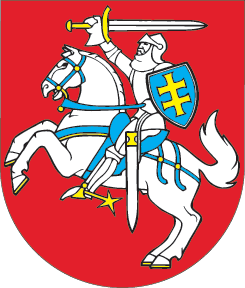 LIETUVOS RESPUBLIKOSMIŠKŲ ĮSTATYMO NR. I-671 5 STRAIPSNIO PAKEITIMOĮSTATYMAS2017 m. birželio 8 d. Nr. XIII-424Vilnius1 straipsnis. 5 straipsnio pakeitimasPapildyti 5 straipsnį 51 dalimi:„51. Savivaldybės atlieka valstybinę funkciją – prižiūri, saugo ir tvarko joms viešosios paskirties rekreacijai ir poilsiui patikėjimo teise perduotus valstybinės miško žemės sklypus.“2 straipsnis. Įstatymo įsigaliojimas ir įgyvendinimas1. Šis įstatymas, išskyrus šio straipsnio 2 dalį, įsigalioja 2017 m. liepos 1 d.2. Lietuvos Respublikos žemės ūkio ministras ir Lietuvos Respublikos aplinkos ministras iki 2017 m. birželio 30 d. priima šio įstatymo įgyvendinamuosius teisės aktus.Skelbiu šį Lietuvos Respublikos Seimo priimtą įstatymą.Respublikos Prezidentė	Dalia Grybauskaitė